              ОСНОВНО   УЧИЛИЩЕ    „ЛЮБЕН  КАРАВЕЛОВ”   –    ГР. БУРГАС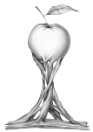                 Гр. Б у р г а с			                                            0879565088 - директор               ул. Любен Каравелов № 69 		                            0879565077 - зам. директор	                email: 200207@edu.mon.bg	                                            0879565033 – канцеларияУтвърждавам:        Директор: __________________                                 Пепа МарчеваГрафик за консултации и работа  с родители   II  учебен срок 2022-2023 годинаУчителКонсултацииЧК/Приемен ден с родителиСтаяЖеня ИлиеваВторник             13:25-14:00Петък                        10:35-11:202Боряна  ДичеваВторник              13:05-13:40Четвъртък                   12:45-13:303Венцислава БорисоваПонеделник     12:30-13:05Петък                           12:10-12:554Миглена ГосподиноваЧетвъртък         12:30-13:05Вторник                      12:10-12:555Камелия ЯнчеваПетък                 12:10-12:45Петък                           10:40-11:2522/уч.стаяСлавка КамбуроваПетък                  12:10-12:45Вторник                       11:20-12:0523/уч.стаяТатяна ГеоргиеваСряда                  12:10-12:45Понеделник                11:30-12:1524/уч.стаяИванка ПетковаПонеделник     12:10-12:45Вторник                     11:30-12:1529/уч.стаяГалина ТомоваПонеделник     13:30-14:10Вторник                      10:30-11:15НЕУКИвалина ГюроваПонеделник     13:30-14:10Вторник                      13:50-14:35НЕУКВалентина ГиневаВторник            13:30-14:10Понеделник                13:20-14:05НЕУКГергана Гинева-ЙордановаПонеделник    12:30-13:10Вторник                     08:50-09:35НЕУКЛилия ХристоваПонеделник    12:25-13:05Четвъртък                    09:40-10:258/уч.стаяНиколина СтояноваВторник            13:05-13:45Вторник                      10:40-11:2521/уч.стаяИвелина Цвяткова Сряда                13:05-13:45Вторник                       11:30-12:157/уч.стаяВаня Стоева Петък                12:20-13:00Понеделник             12:20-13:0527/уч.стаяДимитринка ГенчеваВторник            14:05-14:45Четвъртък                  14:05-14:50каб.МузикаКостадин БирбочуковВторник            13:05-13:45Понеделник                12:10-12:55Физ.салонТодор ЖековПонеделник     14:05-14:45Четвъртък                  14:05-14:50каб.ИИПавлина ИвановаПонеделник     09:40-10:20Вторник                      09:40-10:25ИИ/уч.стаяДиана Иванова-ДойноваСряда                 13:50-14:30Четвъртък                 12:20-13:0535/38Яна КостадиноваСряда                 13:50-14:30Сряда                         13:05-13:50уч.стаяТаня Миткова ТрандеваСряда                 13:50-14:30Понеделник                11:30-12:1539/уч.стаяМилена АнгелскиПонеделник     13:50-14:30Четвъртък                 08:40-09:2532/уч.стаяНадежда СандеваПонеделник     13:45-14:25Вторник                     13:45-14:30уч.стаяКрасимира БеловскаВторник             13:50-14:30Четвъртък                    11:25-12:10уч.стаяРосица СлавоваВторник               13:50-14:30Вторник                     12:15-13:0038/уч.стаяВалентина АтанасоваПонеделник     13:45-14:25Сряда                         08:45-09:30уч.стаяДимитър Добринов МитевВторник              13:45-14:25Вторник                       08:50-09:3536/уч.стаяВаска Димитрова ЧакъроваПонеделник     13:50-14:30Сряда                         08:00-08:45уч.стаяИвелина Костова СлавоваПонеделник     13:50-14:30Понеделник                13:05-13:5028/уч.стаяКирчо Неделчев ПетковСряда                 13:50-14:30Вторник                     13:05-13:50Физ.салонВаня Николова МавроваПонеделник     13:40-14:20Понеделник            09:30-10:15Хореогр.Севдалин ТрендафиловЧетвъртък         13:05-13:45Сряда                        09:40-10:25акт.залаИвелина КолеваВторник              13:05-13:45Сряда                        10:30-11:151/уч.стаяПламена Цинова-ГЦО                     -Сряда                        11:30-12:15уч.стаяТаня Колева-ГЦО                     -Сряда                        11:00-11:45уч.стаяСияна Шарпова-ГЦО                     -Сряда                        11:30-12:15уч.стаяВерка Иванова-ГЦО                     -Сряда                        11:00-11:45уч.стаяЖеня Стоянова-ГЦОСряда                        11:00-11:45уч.стаяБоряна Петрова-ГЦОВторник                    11:00-11:45уч.стаяЙоана Петрова-ГЦОСряда                        11:30-12:15уч.стаяБиляна Банчева-ГЦОЧетвъртък                11:00-11:45уч.стаяНиколина Ковачева-ГЦОСряда                        11:00-11:45уч.стаяПенка Стрежева-ГЦО-VкласВторник                    11:30-12:15уч.стаяНиколай Стоянов-ГЦОСряда                        11:30-12:15уч.стаяСтела Парапанова-ГЦОСряда                        11:30-12:15уч.стаяГергана Георгиева-ГЦОСряда                        11:30-12:15уч.стаяИрина Наумова-ГЦОПонеделник            11:00-11:45уч.стаяТеодора Иванова-ГЦОСряда                        11:30-12:15уч.стая